		Kings Ripton Parish Council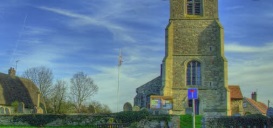 Chairman: 	Mr Paul Bassitt Parish Clerk: 	Mrs Irene Healiss					Address:	5 Blenheim Road, Ramsey, PE261AL	Tel:		07866758445Email:		clerk.kingsripton.pc@gmail.com___________________________________________________________________________________________NOTICE OF MEETING: 	Full Council TIME: 			7:00pmDATE: 			Tuesday 11th January 2022VENUE: 		Village hall, School Lane, Kings Ripton, PE28 2NLIn England you MUST wear a face covering in community centres, including the village hall.Please read the following instructions carefully:Do not attend if you are currently experiencing Covid symptoms or should be self-isolating.Please wear a mask at all times unless exempt from doing so, and where reasonable adhere to the 2m social distancing measures.All members of the Council are hereby summoned to attend for the purposes of considering and resolving the business to be transacted at the meeting as set out below.Members of the public and press are welcome to attend the meeting and time will be made during the meeting for members of the public to address the Council.Irene Healiss, Clerk to Kings Ripton Parish Council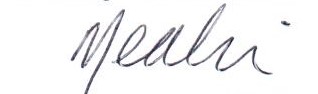 											Irene Healiss 5th January 2022MEMBERS: 5            QUORUM: 3AGENDA0051/1-22	 To receive and approve apologies for absence.0052/1-22	To receive Disclosable Interests Declarations.Members of the Council are subject to the Relevant Authorities (Disclosable Pecuniary Interest) Regulations 2012. All dispensation requests must be made to the Clerk prior to the meeting.0053/1-22	To approve minutes of the meeting on 9th November 2021.0054/1-22	Matters arising from minutes of 9th November 2021.Close of meeting0055/1-22	Public ParticipationThis section (at the Chairman’s discretion may last up to 15 minutes) is to ask questions of, and make comments, regarding the Parish Council. Questions not answered at this meeting will be answered in writing to the person asking the question or may appear as an agenda item for the next meeting.Re-opening of meeting0056/1-22	Information and reports.Receive reports from County and District Councillors.Statement update regarding ongoing local protests - Clerk.CIL application update for proposed Sapley Road pathway – Cllrs Bassitt and R Rayner.LHI funding stream for village gates – next application round.Internal auditor for F/Y 21/22.Council to approve privacy and co-option policy.To approve scheme and scope of delegated powers.Council decision regarding the General Power of Competence.0057/1-22	Village and Community.A141 consultation and Huntingdonshire Landscape and Townscape local draft – any updates from letters submitted by the PC – Cllrs Embley and P Rayner.‘We Out Here’ event application submitted – deadline for comments 6/1/22. Future events within or near to the Parish update- Clerk.Queens Jubilee - possible village event to be discussed and PC tree purchase community feedback.Defibrillator training and first aiders update– Cllr R Rayner.SID support team volunteers for the village – update.Mobile library in the village update – Clerk.Litter picking and road sweeping.Village traffic, road closures and security concerns.0058/1-22	AllotmentsPossible allotment land acquisition- research update by the Clerk.0059/1-22	Planning ApplicationsNone.Permitted/Refused/WithdrawnNone.0060/1-22	Finance(s150, s111 LGA 1972)To approve accounts for payment. To approve the Clerk’s expenditure and 15 hours overtime.Monthly bank reconciliations – December 2021 and January 2022.Payments for December 2021 Payments for January 20220061/1-22	Matters as agenda items for future consideration (decisions cannot be made under this item)0062/1-22	Correspondence		None received.To agree the date of the next Parish Council meeting.09/12/2021        S/OIrene Healiss expenses£7.5017/12/2021        S/OIrene Healiss salary£232.0017/12/2021        S/OHMRC£58.0023/12/2021        BACSICO£40.0031/12/2021        D/DService charge Unity £18.0009/01/2022       S/OIrene Healiss expenses£7.5017/01/2022       S/OIrene Healiss Salary£139.2017/01/2022       S/OHMRC£34.80